		Соглашение		О принятии согласованных технических правил Организации Объединенных Наций для колесных транспортных средств, предметов оборудования и частей, которые могут быть установлены и/или использованы на колесных транспортных средствах, и об условиях взаимного признания официальных утверждений, выдаваемых на основе этих правил Организации Объединенных Наций*(Пересмотр 3, включающий поправки, вступившие в силу 14 сентября 2017 года)_________		Добавление 82 — Правила № 83 ООН		Пересмотр 5 — Поправка 13Дополнение 13 к поправкам серии 07 — Дата вступления в силу: 7 января 2022 года		Единообразные предписания, касающиеся официального утверждения транспортных средств в отношении выбросов загрязняющих веществ в зависимости от требований к моторному топливуНастоящий документ опубликован исключительно в информационных целях. Аутентичным и юридически обязательным текстом является документ: ECE/TRANS/WP.29/2021/70_________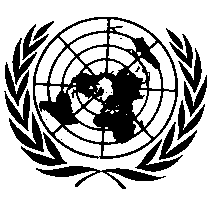 ОРГАНИЗАЦИЯ ОБЪЕДИНЕННЫХ НАЦИЙДобавление 6Пункт 6.2, исключить второй подпункт и изложить в следующей редакции:«6.2	Изготовитель должен подтвердить, что использование датчиков, указанных в пункте 6.1 выше, и любых других датчиков на транспортном средстве обеспечивает включение системы предупреждения водителя, указанной в пункте 3 выше, высвечивание информации с соответствующим предупреждением (например, “уровень выбросов слишком высок — проверить мочевину”, “уровень выбросов слишком высок — проверить "адблю"”, “уровень выбросов слишком высок — проверить реагент”) и включение системы стимулирования действий водителя, указанной в пункте 8.3 ниже, в случае возникновения ситуаций, упомянутых в пунктах 4.2, 5.4 или 5.5 выше.Для целей настоящего пункта такие ситуации, как предполагается, возникают в случае превышения применимых предельных значений выбросов NOx системы БД, указанных в таблицах в пункте 3.3.2 приложения 11 к настоящим Правилам.Выбросы NOx в ходе испытаний, проводимых с целью продемонстрировать соблюдение этих требований, не должны более чем на 20 % превышать вышеуказанный предел».Приложение 4a — Добавление 7bПункт 2.1 изменить следующим образом:«2.1	Расчет дорожной нагрузки для транспортного средства согласно ВПИМДорожную нагрузку для транспортного средства согласно ВПИМ определяют в соответствии с приложением 4 к ГТП № 15 ООН либо, если транспортное средство принадлежит к интерполяционному семейству, — в соответствии с пунктом 3.2.3.2.2 приложения 7 “Расчет дорожной нагрузки для отдельного транспортного средства” с учетом входных параметров отдельного транспортного средства:a)	испытательной массы транспортного средства, оснащенного стандартным оборудованием1; b)		значения КСК, определенного для соответствующего класса энергоэффективности шин в соответствии с таблицей А4/2 приложения 4 к ГТП № 15 ООН, либо, если шины на передней и задней осях относятся к различным классам по энергоэффективности, то в соответствии со средневзвешенным значением, рассчитанным по уравнению, приведенному в пункте 3.2.3.2.2.2.3 приложения 7 к ГТП № 15 ООН; c)	аэродинамического сопротивления транспортного средства, оснащенного стандартным оборудованием».Пункт 2.2.4, подпункт a) iv) изменить следующим образом:«iv)	влияние различной глубины протектора шин:,где используемый в формуле коэффициент TTD рассчитан в соответствии с пунктом 2.2.2».E/ECE/324/Rev.1/Add.82/Rev.5/Amend.13−E/ECE/TRANS/505/Rev.1/Add.82/Rev.5/Amend.13E/ECE/324/Rev.1/Add.82/Rev.5/Amend.13−E/ECE/TRANS/505/Rev.1/Add.82/Rev.5/Amend.13E/ECE/324/Rev.1/Add.82/Rev.5/Amend.13−E/ECE/TRANS/505/Rev.1/Add.82/Rev.5/Amend.1321 March 2022